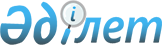 О признании утратившим силу постановления акимата города Тараз Жамбылской области от 31 мая 2018 года №1155 "Об установлении квоты рабочих мест для инвалидов"Постановление акимата города Тараз Жамбылской области от 9 февраля 2022 года № 514. Зарегистрировано в Министерстве юстиции Республики Казахстан 17 февраля 2022 года № 26827
      В соответствии со статьей 27 Закона Республики Казахстан "О правовых актах", акимат города Тараз ПОСТАНОВЛЯЕТ:
      1. Признать утратившим силу постановление акимата города Тараз Жамбылской области от 31 мая 2018 года №1155 "Об установлении квоты рабочих мест для инвалидов" (зарегистрировано в Реестре государственной регистрации нормативных правовых актов за № 3875).
      2. Коммунальному государственному учреждению "Отдел занятости и социальных программ акимата города Тараз" в установленном законодательством Республики Казахстан порядке обеспечить:
      1) государственную регистрацию настоящего постановления в Министерстве юстиции Республики Казахстан;
      2) размещение настоящего постановления на интернет-ресурсе акимата города Тараз Жамбылской области после его официального опубликования.
      3. Контроль за исполнением настоящего постановления возложить на заместителя акима города Тараз Жамбылской области Д. Абилхаирова.
      4. Настоящее постановление вводится в действие по истечении десяти календарных дней после дня его первого официального опубликования.
					© 2012. РГП на ПХВ «Институт законодательства и правовой информации Республики Казахстан» Министерства юстиции Республики Казахстан
				
      Аким города Тараз 

Е. Жилкибаев
